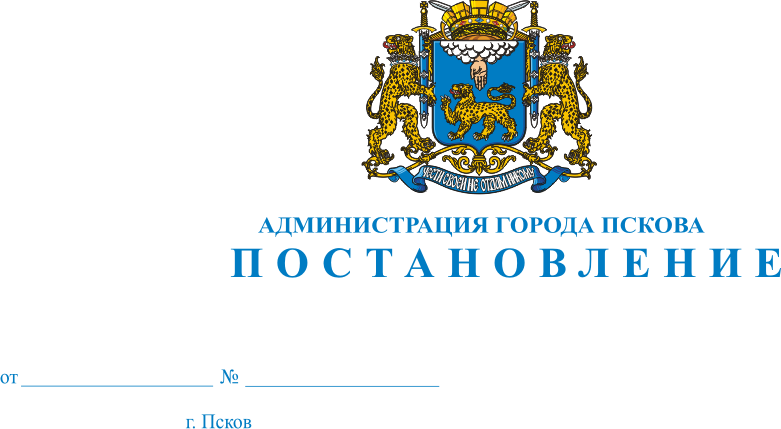 О внесении изменения в постановление Администрации города Пскова                     от 10.02.2020 № 153 «Об утверждении Административного регламента предоставления муниципальной услуги «Признание граждан малоимущими в целях постановки на учет в качестве нуждающихся в жилых помещениях, предоставляемых по договорам социального найма»                           В целях приведения Административного регламента в соответствие                            с действующим законодательством, руководствуясь статьей 32 Устава муниципального образования «Город Псков», Администрация города ПсковаПОСТАНОВЛЯЕТ:1. Внести в Административный регламент предоставления  муниципальной услуги «Признание граждан малоимущими в целях постановки на учет нуждающихся в жилых помещениях, предоставляемых по договорам социального найма», утвержденный постановлением Администрации города Пскова от 10.02.2020 № 153, следующее изменение:1) раздел II «Стандарт предоставления муниципальной услуги» дополнить пунктом 26 следующего содержания:«26. Предоставление муниципальной услуги в электронной форме, ознакомление с алгоритмом предоставления муниципальной услуги                         и информацией об организации предоставления муниципальной услуги осуществляется на Портале государственных услуг Псковской области (www.gosuslugi.pskov.ru).».2. Опубликовать настоящее постановление в газете «Псковские  Новости» и разместить на официальном сайте муниципального образования «Город Псков в сети Интернет.3. Настоящее постановление вступает в силу с момента его официального опубликования. 4.  Контроль за исполнением настоящего постановления возложить                 на заместителя Главы Администрации города Пскова Сухинского В.В.Глава города Пскова                                                                                   Б.А. Елкин